HALVÅRSPLAN I NORSK – VÅREN 20216. KLASSE BALLSTAD SKOLE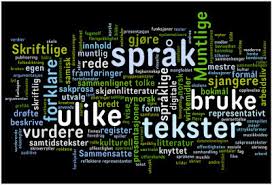 Faglærer: Arve HunnestadTemaoversikt<PeriodeTemaPeriodeTemaUke 1-4Leseforståelse, Rettskrivningskurs, Gjenfortelle tekst, Hvordan skrive fortellingRettskrivingskurs (10 uker)Gjenfortelle tekst.Hvordan skrive fortellingGrammatikk: Tegnsetting.Uke 5Samisk uke (Tverrfaglig).Hva er offisielt språk?Hvilke offisielle språk har vi i Norge?Det samiske alfabetet.Lytte til en historie fra en jente som er tospråkelig (samisk og norsk).Samiske myter.Grammatikk: Hva er diftonger? Uke 6Lese og lytte til bok.Skrive bokomtale.Gramatikk: Substantiv.Uke 7-8LeseforståelseHva er faktatekst og saktekstGrammatikk: Substantiv.Uke 10DiktHva er dikt?Kjennetegn ved dikt.Grammatikk: VerbUke 11DiktRim og rytmeBokstavrimLydhermingSpråklige bilder.Grammatikk: VerbPeriodeTemaPeriodeTemaUke 12-13Lese og skriveSpråk og dialekterHva er en dialektGrammatikk:Hva er rettskrivningOrd mange skriver feil.Setningsanalyse (subjekt, verbal og direkte objekt).Uke 16-17Uke 16:Grammatikk: Sammensatte ord.Uke 17:Grammatikk: AdjektivUke 19-22Lese og skriveTegneserier:Hvordan lage tegneserier.Hva sier bildene og fargene.Grammatikk: Adverb Uke 22-24Lese og skrivePeriodeTemaInnhold, arbeidsmåter og vurderingKunnskapsløftetOverordnet delUke 1-4Rettskrivingskurs (uke 1-11)Lese og skriveUke 1-2: Leseforståelse og rettskrivningskurs.Gjenfortelle tekst og rettskrivningskurs (se oversikt nederst i dokumentet).Uke 3-4: Gjenfortelle tekstGjenfortelle en kjent tekst «Rødhette og ulven».Skrive egen tekst - En-to-tre-skriv på cappelens nettside skolen min.Hvordan skrive en tekst på ”skolen min”BegynnelseHva skjer?Problemet løseAvslutning.Hva er krim? (Skolen min).Hva er en detektivhistorie. Skrive egen krimhistorie med utgangspunkt i hva vi har lært på skriveskolen og En-to-tre-skriv.Grammatikk: Tegnsetting: Punktum, utropstegn og spørsmålstegn (skolen min).Bruke lesestrategier tilpasset formålet med lesingen.Lese lyrikk, noveller, fagtekster og annen skjønnlitteratur og sakprosa på bokmål og nynorsk, svensk og dansk og samtale om formål, form og innhold.Utforske og beskrive samspillet mellom skrift, bilder og andre uttrykksformer og lage egne sammensatte tekster.Leke med språket og prøve ut ulike virkemidler og framstillingsmåter i muntlige og skriftlige tekster.Beskrive, fortelle, argumentere og reflektere i ulike muntlige og skriftlige sjangre og for ulike formål.Skrive tekster med tydelig struktur og mestre sentrale regler for rettskriving, ordbøying og tegnsetting.Grunnleggende ferdighet:Å kunne leseMuntlige ferdigheter.Ulike ferdigheter.Å kunne skrive.Kjerneelementer:Tekst i kontekstKritisk tilnærming til tekst.Muntlig kommunikasjon.Skriftlig tekstskaping.Språket som system og mulighet.Tverrfaglige temaer:Demokrati og medborgerskap.Bærekraftig utvikling.Folkehelse og livsmestring.PeriodeTemaInnhold, arbeidsmåter og vurderingInnhold, arbeidsmåter og vurderingInnhold, arbeidsmåter og vurderingFagfornyelsenFagfornyelsenOverordnet delUke 5Samisk uke 1-7 trinnSamisk uke (Tverrfaglig).Hva er offisielt språk?Hvilke offisielle språk har vi i Norge?Det samiske alfabetet.Lytte til en historie fra en jente som er tospråkelig (samisk og norsk).Samiske myter.Samisk uke (Tverrfaglig).Hva er offisielt språk?Hvilke offisielle språk har vi i Norge?Det samiske alfabetet.Lytte til en historie fra en jente som er tospråkelig (samisk og norsk).Samiske myter.Samisk uke (Tverrfaglig).Hva er offisielt språk?Hvilke offisielle språk har vi i Norge?Det samiske alfabetet.Lytte til en historie fra en jente som er tospråkelig (samisk og norsk).Samiske myter.Lese samiske tekster på norsk og samtale om verdiene som kommer til uttrykk, og hvordan stedsnavn og personnavn som inneholder de samiske bokstavene, uttales.Utforske og reflektere over sammenhengen mellom språk og identitetLese samiske tekster på norsk og samtale om verdiene som kommer til uttrykk, og hvordan stedsnavn og personnavn som inneholder de samiske bokstavene, uttales.Utforske og reflektere over sammenhengen mellom språk og identitetGrunnleggende ferdighet:Muntlige ferdigheterÅ kunne leseUlike ferdigheterKjerneelementer:Tekst i kontekstSpråklig mangfoldMuntlig kommunikasjonSkriftlig tekstskapingTverrfaglige temaer:Folkehelse og livsmestringDemokrati og medborgerskap.Bærekraftig utviklingUke 6-8Rettskrivingskurs (uke 1-11)Lese, lytte og skrive – Fakta og sakteksterUke 6:Lese/lytte til bok. Skrive bokomtale (skolen min)Grammatikk:Hva er synonym og antonym?Repetisjon substantiv:Hva er substantivLage substantivhistorie.Skrive kort historie eller setning med fokus på substantiv.Finne substantiv.KryssordUke 7-8: Hva er en faktatekst og saktekst?Les smart før du leser faktatekst eller saktekst (Bison-overblikk).Fakta/saktekst «Gaupen» med oppgave.Saktekst: Hvilke rettigheter har du?Leseforståelse – Søte og trege på skolen min.Grammatikk:Hva er diftonger?Uke 6:Lese/lytte til bok. Skrive bokomtale (skolen min)Grammatikk:Hva er synonym og antonym?Repetisjon substantiv:Hva er substantivLage substantivhistorie.Skrive kort historie eller setning med fokus på substantiv.Finne substantiv.KryssordUke 7-8: Hva er en faktatekst og saktekst?Les smart før du leser faktatekst eller saktekst (Bison-overblikk).Fakta/saktekst «Gaupen» med oppgave.Saktekst: Hvilke rettigheter har du?Leseforståelse – Søte og trege på skolen min.Grammatikk:Hva er diftonger?Uke 6:Lese/lytte til bok. Skrive bokomtale (skolen min)Grammatikk:Hva er synonym og antonym?Repetisjon substantiv:Hva er substantivLage substantivhistorie.Skrive kort historie eller setning med fokus på substantiv.Finne substantiv.KryssordUke 7-8: Hva er en faktatekst og saktekst?Les smart før du leser faktatekst eller saktekst (Bison-overblikk).Fakta/saktekst «Gaupen» med oppgave.Saktekst: Hvilke rettigheter har du?Leseforståelse – Søte og trege på skolen min.Grammatikk:Hva er diftonger?Lese lyrikk, noveller, fagtekster og annen skjønnlitteratur og sakprosa på bokmål og nynorsk, svensk og dansk og samtale om formål, form og innholdSkrive tekster med tydelig struktur og mestre sentrale regler for rettskriving, ordbøying og tegnsettingBeskrive, fortelle, argumentere og reflektere i ulike muntlige og skriftlige sjangre og for ulike formålLeke med språket og prøve ut ulike virkemidler og framstillingsmåter i muntlige og skriftlige teksterSkrive tekster med funksjonell håndskrift og med flyt på tastaturBruke fagspråk og kunnskap om ordklasser og setningsoppbygging i samtale om egne og andres teksterLese lyrikk, noveller, fagtekster og annen skjønnlitteratur og sakprosa på bokmål og nynorsk, svensk og dansk og samtale om formål, form og innholdSkrive tekster med tydelig struktur og mestre sentrale regler for rettskriving, ordbøying og tegnsettingBeskrive, fortelle, argumentere og reflektere i ulike muntlige og skriftlige sjangre og for ulike formålLeke med språket og prøve ut ulike virkemidler og framstillingsmåter i muntlige og skriftlige teksterSkrive tekster med funksjonell håndskrift og med flyt på tastaturBruke fagspråk og kunnskap om ordklasser og setningsoppbygging i samtale om egne og andres teksterGrunnleggende ferdighet:Muntlige ferdigheterÅ kunne leseÅ kunne skriveKjerneelementer:Skriftlig tekstskapingSpråket som system og mulighet.Tekst i kontekst.Muntlig kommunikasjonTverrfaglige temaer:Demokrati og medborgerskap.Folkehelse og livsmestring.Grunnleggende ferdighet:Muntlige ferdigheterÅ kunne leseÅ kunne skriveKjerneelementer:Skriftlig tekstskapingSpråket som system og mulighet.Tekst i kontekst.Muntlig kommunikasjonTverrfaglige temaer:Demokrati og medborgerskap.Folkehelse og livsmestring.Uke 10-11Uke 10-11Rettskrivingskurs (uke 1-11)Lese og skrive dikt.Uke 10:DiktHva er et dikt?Fire kjennetegn: Verslinjer, korte, rim, overraskende Lese dikt: «Lille persille» og «Liten jeg» av Inger Hagrup.Sang og dikt vandrer fra land til land: «Bæ bæ lille lam»Grammatikk:Repetisjon av verb.Hva er verb?Let i bildet.Lage verbhistorie.Skrive kort historie eller setninger med verb.Finne verb i en kort historie.VerbbøyingKryssord.Uke 11:Fortsettelse dikt:Rim og rytmeBokstavrimLydherming – Hva sier reven? (Ylvis).Språklige bilderUke 10:DiktHva er et dikt?Fire kjennetegn: Verslinjer, korte, rim, overraskende Lese dikt: «Lille persille» og «Liten jeg» av Inger Hagrup.Sang og dikt vandrer fra land til land: «Bæ bæ lille lam»Grammatikk:Repetisjon av verb.Hva er verb?Let i bildet.Lage verbhistorie.Skrive kort historie eller setninger med verb.Finne verb i en kort historie.VerbbøyingKryssord.Uke 11:Fortsettelse dikt:Rim og rytmeBokstavrimLydherming – Hva sier reven? (Ylvis).Språklige bilderSkrive tekster med tydelig struktur og mestre sentrale regler for rettskriving, ordbøyning og tegnsettingBruke fagspråk og kunnskap om ordklasser og setningsoppbygging i samtale om egne og andres tekster.Bruke lesestrategier tilpasset formålet med lesingenLese lyrikk, noveller, fagtekster og annen skjønnlitteratur og sakprosa på bokmål og nynorsk, svensk og dansk og samtale om formål, form og innholdGrunnleggende ferdighet:Muntlige ferdigheter.Å kunne lese.Kjerneelementer:Tekst i kontekst.Skriftlig tekstskaping.Kritisk tilnærming til tekst.Tverrfaglige temaer:Demokrati og medborgerskap.Folkehelse og livsmestringGrunnleggende ferdighet:Muntlige ferdigheter.Å kunne lese.Kjerneelementer:Tekst i kontekst.Skriftlig tekstskaping.Kritisk tilnærming til tekst.Tverrfaglige temaer:Demokrati og medborgerskap.Folkehelse og livsmestringPeriodeTemaInnhold, arbeidsmåter og vurderingKunnskapsløftetOverordnet delUke 12-13Lese og skriveSpråk og dialekterUke 12-13:Dialekter:Hva er en dialekt? – hva er skarring, tjukke l-er og bløte konsonanter?.Hvordan snakker du?Grammatikk:Hva er rettskriving (Kjenne igjen egne skrivefeil i en kort tekst).Ord mange skriver feilSetningsanalyse (En innføring av setningsanalyse med fokus på subjekt, verbal og direkte objekt)lytte til og videreutvikle innspill fra andre og begrunne egne standpunkter i samtalerbeskrive, fortelle, argumentere og reflektere i ulike muntlige og skriftlige sjangre og for ulike formålutforske og reflektere over sammenhengen mellom språk og identitetsammenligne talespråk i nærmiljøet med andre talespråkvarianter i Norge og med nabospråkskrive tekster med tydelig struktur og mestre sentrale regler for rettskriving, ordbøying og tegnsettingGrunnleggende ferdighet:Muntlige ferdigheterUlike ferdigheter.Å kunne skrive.Kjerneelementer:Muntlige kommunikasjonSkriftlig tekstskapingSpråket som system og mulighetSpråklig mangfoldTverrfaglige temaer:Demokrati og medborgerskap.Folkehelse og livsmestringPeriodeTemaInnhold, arbeidsmåter og vurderingKunnskapsløftetOverordnet delUke 16-18LESE OG SKRIVEGrammatikk: Sammensatte ord og adverbGrammatikk:Sammensatte ordSe «Eides språksjov fra NRK» om orddeling.Orddelingsoppgaver på skolen min.Uke 17:Grammatikk: Adjektiv – hva er det?SamsvarsbøyingGradbøyingLage adjektivhistorieSkrive selv (skrive kort historie eller setninger med adjektiv).Les og fin adjektiv.Kryssord.skrive tekster med tydelig struktur og mestre sentrale regler for rettskriving, ordbøying og tegnsettingbruke fagspråk og kunnskap om ordklasser og setningsoppbygning i samtale om egne og andres teksterlese lyrikk, noveller, fagtekster og annen skjønnlitteratur og sakprosa på bokmål og nynorsk, svensk og dansk og samtale om formål, form og innholdGrunnleggende ferdighet:Å kunne skrive.Muntlige ferdigheter.Kjerneelementer:Skriftlig tekstskaping.Språket som system og mulighet.Tekst i kontekst.Tverrfaglige temaer:Demokrati og medborgerskap.Folkehelse og livsmestringPeriodeTemaInnhold, arbeidsmåter og vurderingKunnskapsløftetOverordnet delUke 19-22TegneserierTegnesrierUke 19-22:TegneserierHvordan lage tegneserier.Hva sier bildene og fargene?Grammatikk: Hva er adverb?Tidsadverb, Stedsadverb, gradsadverb.Let og finn adverb i en kort tekst.Finne adverb ved å studere et bilde.Kryssord.Skrive tekster med tydelig struktur og mestre sentrale regler for rettskriving, ord-bøying og tegnsetting.Bruke fagspråk og kunnskap om ordklasser og setnings-oppbygning i samtale om egne og andres tekster.Grunnleggende ferdighet:Å kunne skrive.Muntlige ferdigheter.Kjerneelementer:Skriftlig tekstskaping.Språket som system og mulighet.Tverrfaglige temaer:Demokrati og medborgerskap.Folkehelse og livsmestringPeriodeTemaInnhold, arbeidsmåter og vurderingKunnskapsløftetOverordnet delUke 22-24Grunnleggende ferdighet:Kjerneelementer:Tverrfaglige temaer:Rettskrivningskurs – Uke 1-11Rettskrivningskurs – Uke 1-11Rettskrivningskurs – Uke 1-11Rettskrivningskurs – Uke 1-11Uke 1Uke 2Uke 3Øveordsammenlagt, flislagt, oppsagt, forsagt, overføring, fremover, plukke, lukke, ungdom og gjemsel.tjeneste, tjern, tjore, tjuekroning, tjuveri, tjærebre, kikkhull, kildesortering, kilowatt, kinesisk.Kikhoste, kime, kinaputt, kinnskjegg, kiosk, kirkebryllup, kirkeklokke, kystklima, kystvakt, keitete.Uke 4Uke 5Uke 6ØveordSkøytebane, skeie (ut), skeiv, skifter, skiftenøkkel, skikkelig, skillevegg, skilpadde, skipper, skittentøySkydekke, skyldfølelse, skyllebøtte, skysstasjon, skytebane, skytsengel, skyvedør, sjenert, sjakkbrett, sjalusidrama.Sjansespill, sjarmør, sjefsstilling, sjåførlærer, ordentlig, interesse, fallskjermhopper, skjulested, skjærefjøl og skjønnhetsdronning.Uke 7Uke 8Uke 10ØveordSkjeggvekst, skjelett, skjennepreken, skjoldete, skjorteerme, skjøteledning, støyskjerm, ubeskjeden, jordskjelv.Forskjellsbehandle, animasjonsfilm, auksjon, illusjon, konsentrasjon, lekkasje, multiplikasjon, operasjonssykepleier, ekspedisjon og porsjonspakning.Resepsjon, reservasjon, sabotasje, tradisjon, transplantasjon, tredimensjonal, ordentlig, interesse, sprelsk og hemmelig.Uke 11ØveordUskikkelig, fårekjøtt, nifst, vafler, gafler, nøkler, sykler, tøfler, fullt og slåsskamp.Hvordan jobbe med rettskrivingskursetHvordan jobbe med rettskrivingskursetHvordan jobbe med rettskrivingskursetHvordan jobbe med rettskrivingskursetGjennomgang av øverodene, slik at elevene forstår hva de betyr.Scrambled words og wordsearchSkrive spørrende- og fortellende setninger med øveordeneSkrive fortelling hvor man bruker øveordene.Diktat.Gjennomgang av øverodene, slik at elevene forstår hva de betyr.Scrambled words og wordsearchSkrive spørrende- og fortellende setninger med øveordeneSkrive fortelling hvor man bruker øveordene.Diktat.Gjennomgang av øverodene, slik at elevene forstår hva de betyr.Scrambled words og wordsearchSkrive spørrende- og fortellende setninger med øveordeneSkrive fortelling hvor man bruker øveordene.Diktat.Gjennomgang av øverodene, slik at elevene forstår hva de betyr.Scrambled words og wordsearchSkrive spørrende- og fortellende setninger med øveordeneSkrive fortelling hvor man bruker øveordene.Diktat.